В соответствии со статьей 69.2 Бюджетного кодекса Российской Федерации, постановлением администрации города Мурманска от 31.12.2014 № 4363 «Об утверждении Порядка формирования, ведения и утверждения ведомственных перечней муниципальных услуг и работ, оказываемых и выполняемых муниципальными учреждениями города Мурманска»                             п о с т а н о в л я ю:1. Утвердить ведомственный перечень муниципальных услуг и работ, оказываемых и выполняемых муниципальными бюджетными учреждениями, подведомственными комитету по развитию городского хозяйства администрации города Мурманска (далее – ведомственный перечень муниципальных услуг и работ), согласно приложению к настоящему постановлению.2. Комитету по развитию городского хозяйства администрации города Мурманска (Мастюгин К.А.) осуществлять формирование муниципальных заданий на оказание муниципальных услуг и выполнение работ муниципальными бюджетными учреждениями на 2016 год и на плановый период 2017 и 2018 годов в соответствии с ведомственным перечнем муниципальных услуг и работ.3. Отделу информационно-технического обеспечения и защиты информации администрации города Мурманска (Кузьмин А.Н.) разместить настоящее постановление с приложением на официальном сайте администрации города Мурманска в сети Интернет.4. Редакции газеты «Вечерний Мурманск» (Гимодеева О.С.) опубликовать настоящее постановление с приложением.5. Настоящее постановление вступает в силу со дня официального опубликования.6. Контроль за выполнением настоящего постановления возложить на заместителя главы администрации города Мурманска Доцник В.А.Глава администрациигорода Мурманска                                                                               А.И. СысоевПриложениек постановлению администрации города Мурманска     от 23.10.2015 № 2898Ведомственный перечень муниципальных услуг и работ, оказываемых и выполняемых муниципальными бюджетными учреждениями, подведомственными комитету по развитию городского хозяйства администрации города Мурманска  Таблица № 1Таблица № 2Таблица № 3Таблица № 4Таблица № 5Таблица № 6Таблица № 7Таблица № 8Таблица № 9Таблица № 10Таблица № 11Таблица № 12Таблица № 13Таблица № 14____________________________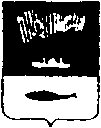 АДМИНИСТРАЦИЯ ГОРОДА МУРМАНСКАП О С Т А Н О В Л Е Н И Е23.10.2015                                                                                                           № 2898_Об утверждении ведомственного перечня муниципальных услуг и работ, оказываемых и выполняемых муниципальными бюджетными учреждениями, подведомственными комитету по развитию городского хозяйства администрации города Мурманска (в ред. постановления от 12.09.2016 № 2733)№ п/пНаименованиеНаименованиеУслуга (работа) № 112231.Вид деятельности учреждения, код вида деятельности учрежденияВид деятельности учреждения, код вида деятельности учрежденияТранспорт и дорожное хозяйство, 152.Реестровый номер услуги (работы)Реестровый номер услуги (работы)150381001000000000011003.Код услуги (работы)Код услуги (работы)15.038.14.Наименование услуги (работы)Наименование услуги (работы)Организация капитального ремонта, ремонта и содержания закрепленных автомобильных дорог общего пользования и искусственных дорожных сооружений в их составе5.Код ОКВЭДКод ОКВЭД63.216.Признак отнесения к услуге (работе)Признак отнесения к услуге (работе)Работа7.Платность услуги (работы)Платность услуги (работы)Бесплатная8.Показатель, характеризующийсодержание услуги (работы)Услуга (работа) 1Выполнение работ в соответствии с классификацией работ по капитальному ремонту автомобильных дорог9.Показатель, характеризующийсодержание услуги (работы)Услуга (работа) 210.Показатель, характеризующийсодержание услуги (работы)Услуга (работа) 311.Показатель, характеризующий условия (формы) оказания услуги (работы)Услуга (работа) 1В течение строительного сезона12.Показатель, характеризующий условия (формы) оказания услуги (работы)Услуга (работа) 213.Наименование показателя объема услуги (работы), единицы измеренияНаименование показателя объема услуги (работы), единицы измеренияКоличество и протяженность искусственных дорожных сооружений в составе автомобильных дорог общего пользования (п.м).Протяженность автомобильных дорог общего пользования (км, тыс. м.).Количество инженерно-транспортных сооружений (кв.м)14.Наименование показателя качества услуги (работы), единицы измеренияНаименование показателя качества услуги (работы), единицы измеренияУстранение деформации и повреждений дорожного покрытия (кв.м).Устранение деформации искусственных дорожных сооружений (кв.м, п.м)15.Категория потребителей услуги (работы)Категория потребителей услуги (работы)В интересах общества, пользователи автомобильных дорог 16.Наименование органа, осуществляющего функции и полномочия учредителя и его код, в соответствии с реестром участников бюджетного процессаНаименование органа, осуществляющего функции и полномочия учредителя и его код, в соответствии с реестром участников бюджетного процессаКомитет по развитию городского хозяйства администрации города Мурманска, 0103417.Наименование муниципального учреждения и его код в соответствии с реестром участников бюджетного процесса, а также юридических лиц, не являющихся участниками бюджетного процессаНаименование муниципального учреждения и его код в соответствии с реестром участников бюджетного процесса, а также юридических лиц, не являющихся участниками бюджетного процессаМурманское муниципальное бюджетное учреждение «Управление дорожного хозяйства», Ч539718.Реквизиты нормативных правовых актов, являющихся основанием для включенияРеквизиты нормативных правовых актов, являющихся основанием для включенияФедеральный закон от 08.11.2007 № 257-ФЗ «Об автомобильных дорогах и о дорожной деятельности в Российской Федерации и о внесении изменений в отдельные законодательные акты Российской Федерации», приказ Министерства транспорта Российской Федерации от 16.11.2012 № 402 «Об утверждении Классификации работ по капитальному ремонту, ремонту и содержанию автомобильных дорог»№ п/пНаименованиеНаименованиеУслуга (работа) № 212231.Вид деятельности учреждения, код вида деятельности учрежденияВид деятельности учреждения, код вида деятельности учрежденияТранспорт и дорожное хозяйство, 152.Реестровый номер услуги (работы)Реестровый номер услуги (работы)150381002000000000001003.Код услуги (работы)Код услуги (работы)15.038.14.Наименование услуги (работы)Наименование услуги (работы)Организация капитального ремонта, ремонта и содержания закрепленных автомобильных дорог общего пользования и искусственных дорожных сооружений в их составе5.Код ОКВЭДКод ОКВЭД63.216.Признак отнесения к услуге (работе)Признак отнесения к услуге (работе)Работа7.Платность услуги (работы)Платность услуги (работы)Бесплатная8.Показатель, характеризующийсодержание услуги (работы)Услуга (работа) 1Выполнение работ в соответствии с классификацией работ по ремонту автомобильных дорог9.Показатель, характеризующийсодержание услуги (работы)Услуга (работа) 210.Показатель, характеризующийсодержание услуги (работы)Услуга (работа) 311.Показатель, характеризующий условия (формы) оказания услуги (работы)Услуга (работа) 1В течение строительного сезона12.Показатель, характеризующий условия (формы) оказания услуги (работы)Услуга (работа) 213.Наименование показателя объема услуги (работы), единицы измеренияНаименование показателя объема услуги (работы), единицы измеренияКоличество и протяженность искусственных дорожных сооружений в составе автомобильных дорог общего пользования (п.м).Протяженность автомобильных дорог общего пользования (км, тыс. м).Количество инженерно-транспортных сооружений (кв.м)14.Наименование показателя качества услуги (работы), единицы измеренияНаименование показателя качества услуги (работы), единицы измеренияУстранение деформации и повреждений дорожного покрытия (кв.м).Замена отдельных элементов искусственных дорожных сооружений (кв.м, п.м)15.Категория потребителей услуги (работы)Категория потребителей услуги (работы)В интересах общества, пользователи автомобильных дорог 16.Наименование органа, осуществляющего функции и полномочия учредителя и его код, в соответствии с реестром участников бюджетного процессаНаименование органа, осуществляющего функции и полномочия учредителя и его код, в соответствии с реестром участников бюджетного процессаКомитет по развитию городского хозяйства администрации города Мурманска, 0103417.Наименование муниципального учреждения и его код в соответствии с реестром участников бюджетного процесса, а также юридических лиц, не являющихся участниками бюджетного процессаНаименование муниципального учреждения и его код в соответствии с реестром участников бюджетного процесса, а также юридических лиц, не являющихся участниками бюджетного процессаМурманское муниципальное бюджетное учреждение «Управление дорожного хозяйства», Ч539718.Реквизиты нормативных правовых актов, являющихся основанием для включенияРеквизиты нормативных правовых актов, являющихся основанием для включенияФедеральный закон от 08.11.2007 № 257-ФЗ «Об автомобильных дорогах и о дорожной деятельности в Российской Федерации и о внесении изменений в отдельные законодательные акты Российской Федерации», приказ Министерства транспорта Российской Федерации от 16.11.2012 № 402 «Об утверждении Классификации работ по капитальному ремонту, ремонту и содержанию автомобильных дорог»№ п/пНаименованиеНаименованиеУслуга (работа) № 312231.Вид деятельности учреждения, код вида деятельности учрежденияВид деятельности учреждения, код вида деятельности учрежденияТранспорт и дорожное хозяйство, 152.Реестровый номер услуги (работы)Реестровый номер услуги (работы)150381003000000000091003.Код услуги (работы)Код услуги (работы)15.038.14.Наименование услуги (работы)Наименование услуги (работы)Организация капитального ремонта, ремонта и содержания закрепленных автомобильных дорог общего пользования и искусственных дорожных сооружений в их составе5.Код ОКВЭДКод ОКВЭД63.216.Признак отнесения к услуге (работе)Признак отнесения к услуге (работе)Работа7.Платность услуги (работы)Платность услуги (работы)Бесплатная8.Показатель, характеризующийсодержание услуги (работы)Услуга (работа) 1Выполнение работ в соответствии с классификацией работ по содержанию автомобильных дорог9.Показатель, характеризующийсодержание услуги (работы)Услуга (работа) 210.Показатель, характеризующийсодержание услуги (работы)Услуга (работа) 311.Показатель, характеризующий условия (формы) оказания услуги (работы)Услуга (работа) 1Регулярно в течение года12.Показатель, характеризующий условия (формы) оказания услуги (работы)Услуга (работа) 213.Наименование показателя объема услуги (работы), единицы измеренияНаименование показателя объема услуги (работы), единицы измеренияКоличество и протяженность искусственных дорожных сооружений в составе автомобильных дорог общего пользования (п.м).Протяженность автомобильных дорог общего пользования (км, тыс. м.).Количество инженерно-транспортных сооружений (кв.м)14.Наименование показателя качества услуги (работы), единицы измеренияНаименование показателя качества услуги (работы), единицы измеренияЭксплуатационное содержание автомобильных дорог в соответствии с требованиями стандартов, норм и правил (процент)15.Категория потребителей услуги (работы)Категория потребителей услуги (работы)В интересах общества, пользователи автомобильных дорог16.Наименование органа, осуществляющего функции и полномочия учредителя и его код, в соответствии с реестром участников бюджетного процессаНаименование органа, осуществляющего функции и полномочия учредителя и его код, в соответствии с реестром участников бюджетного процессаКомитет по развитию городского хозяйства администрации города Мурманска, 0103417.Наименование муниципального учреждения и его код в соответствии с реестром участников бюджетного процесса, а также юридических лиц, не являющихся участниками бюджетного процессаНаименование муниципального учреждения и его код в соответствии с реестром участников бюджетного процесса, а также юридических лиц, не являющихся участниками бюджетного процессаМурманское муниципальное бюджетное учреждение «Управление дорожного хозяйства», Ч539718.Реквизиты нормативных правовых актов, являющихся основанием для включенияРеквизиты нормативных правовых актов, являющихся основанием для включенияФедеральный закон от 08.11.2007 № 257-ФЗ «Об автомобильных дорогах и о дорожной деятельности в Российской Федерации и о внесении изменений в отдельные законодательные акты Российской Федерации», приказ Министерства транспорта Российской Федерации от 16.11.2012 № 402 «Об утверждении Классификации работ по капитальному ремонту, ремонту и содержанию автомобильных дорог»№ п/пНаименованиеНаименованиеУслуга (работа) № 412231.Вид деятельности учреждения, код вида деятельности учрежденияВид деятельности учреждения, код вида деятельности учрежденияТранспорт и дорожное хозяйство, 152.Реестровый номер услуги (работы)Реестровый номер услуги (работы)150421001000000000051003.Код услуги (работы)Код услуги (работы)15.042.14.Наименование услуги (работы)Наименование услуги (работы)Осуществление мероприятий по обеспечению безопасности дорожного движения на автомобильных дорогах общего пользования при осуществлении дорожной деятельности5.Код ОКВЭДКод ОКВЭД63.216.Признак отнесения к услуге (работе)Признак отнесения к услуге (работе)Работа7.Платность услуги (работы)Платность услуги (работы)Бесплатная8.Показатель, характеризующийсодержание услуги (работы)Услуга (работа) 1Содержание и техническое обслуживание аппаратов по видеофиксации и фотофиксации нарушений ПДД, светофоров, дорожных знаков и других элементов, используемых при организации дорожного движения9.Показатель, характеризующийсодержание услуги (работы)Услуга (работа) 210.Показатель, характеризующийсодержание услуги (работы)Услуга (работа) 311.Показатель, характеризующий условия (формы) оказания услуги (работы)Услуга (работа) 1Регулярно в течение года12.Показатель, характеризующий условия (формы) оказания услуги (работы)Услуга (работа) 213.Наименование показателя объема услуги (работы), единицы измеренияНаименование показателя объема услуги (работы), единицы измеренияКоличество обслуживаемых аппаратов фото и видеофиксации ПДД, светофоров, дорожных знаков и других элементов, используемых для организации дорожного движения (ед.)14.Наименование показателя качества услуги (работы), единицы измеренияНаименование показателя качества услуги (работы), единицы измеренияОбеспечение безопасности дорожного движения посредством установки, технического обслуживания и содержания технических средств организации дорожного движения (дорожные знаки, светофоры) (ед.).Выполнение работ по техническому обслуживанию аппаратно-программного комплекса «Профилактика преступлений и правонарушений» (процент).Своевременное выполнение работ по перемещению транспортных средств для проведения снегоуборочных и аварийных работ, обеспечения безопасности граждан во время проведения массовых мероприятий и содержанию муниципальных специализированных стоянок (процент)15.Категория потребителей услуги (работы)Категория потребителей услуги (работы)В интересах общества, пользователи автомобильных дорог16.Наименование органа, осуществляющего функции и полномочия учредителя и его код, в соответствии с реестром участников бюджетного процессаНаименование органа, осуществляющего функции и полномочия учредителя и его код, в соответствии с реестром участников бюджетного процессаКомитет по развитию городского хозяйства администрации города Мурманска, 0103417.Наименование муниципального учреждения и его код в соответствии с реестром участников бюджетного процесса, а также юридических лиц, не являющихся участниками бюджетного процессаНаименование муниципального учреждения и его код в соответствии с реестром участников бюджетного процесса, а также юридических лиц, не являющихся участниками бюджетного процессаМурманское муниципальное бюджетное учреждение «Центр организации дорожного движения», U392618.Реквизиты нормативных правовых актов, являющихся основанием для включенияРеквизиты нормативных правовых актов, являющихся основанием для включенияФедеральный закон от 08.11.2007 № 257-ФЗ «Об автомобильных дорогах и о дорожной деятельности в Российской Федерации и о внесении изменений в отдельные законодательные акты Российской Федерации», Федеральный закон от 10.12.1995                 № 196-ФЗ «О безопасности дорожного движения», приказ Министерства транспорта Российской Федерации от 17.03.2015 № 43 «Об утверждении Правил подготовки проектов и схем организации дорожного движения»№ п/пНаименованиеНаименованиеУслуга (работа) № 512231.Вид деятельности учреждения, код вида деятельности учрежденияВид деятельности учреждения, код вида деятельности учрежденияЖилищно-коммунальное хозяйство, благоустройство, градостроительная деятельность, строительство и архитектура, 282.Реестровый номер услуги (работы)Реестровый номер услуги (работы)280141000000000000031013.Код услуги (работы)Код услуги (работы)28.014.14.Наименование услуги (работы)Наименование услуги (работы)Организация освещения улиц5.Код ОКВЭДКод ОКВЭД90.00.36.Признак отнесения к услуге (работе)Признак отнесения к услуге (работе)Работа7.Платность услуги (работы)Платность услуги (работы)Бесплатная8.Показатель, характеризующийсодержание услуги (работы)Услуга (работа) 1Выполнение работ по техническому обслуживанию сетей наружного освещения, организация энергоснабжения сетей наружного освещения9.Показатель, характеризующийсодержание услуги (работы)Услуга (работа) 210.Показатель, характеризующийсодержание услуги (работы)Услуга (работа) 311.Показатель, характеризующий условия (формы) оказания услуги (работы)Услуга (работа) 1Регулярно в течение года 12.Показатель, характеризующий условия (формы) оказания услуги (работы)Услуга (работа) 213.Наименование показателя объема услуги (работы), единицы измеренияНаименование показателя объема услуги (работы), единицы измеренияПротяженность сети наружного освещения (км, тыс. м).Светоточка сети наружного освещения (ед.).Светоточка объектов архитектурной подсветки и праздничной иллюминации (ед.)14.Наименование показателя качества услуги (работы), единицы измеренияНаименование показателя качества услуги (работы), единицы измеренияВыполнение перечня работ по техническому обслуживанию сетей наружного освещения (процент).Соблюдение сроков выполнения работ (процент).Количество письменных жалоб жителей на отсутствие наружного освещения (шт.)15.Категория потребителей услуги (работы)Категория потребителей услуги (работы)Юридические лица, физические лица16.Наименование органа, осуществляющего функции и полномочия учредителя и его код, в соответствии с реестром участников бюджетного процессаНаименование органа, осуществляющего функции и полномочия учредителя и его код, в соответствии с реестром участников бюджетного процессаКомитет по развитию городского хозяйства администрации города Мурманска, 0103417.Наименование муниципального учреждения и его код в соответствии с реестром участников бюджетного процесса, а также юридических лиц, не являющихся участниками бюджетного процессаНаименование муниципального учреждения и его код в соответствии с реестром участников бюджетного процесса, а также юридических лиц, не являющихся участниками бюджетного процессаМурманское муниципальное бюджетное учреждение «Управление дорожного хозяйства», Ч5397.Мурманское муниципальное бюджетное учреждение «Дирекция городского кладбища», Х604518.Реквизиты нормативных правовых актов, являющихся основанием для включенияРеквизиты нормативных правовых актов, являющихся основанием для включенияФедеральный закон от 06.10.2003 № 131-ФЗ «Об общих принципах организации местного самоуправления в Российской Федерации»№ п/пНаименованиеНаименованиеУслуга (работа) № 612231.Вид деятельности учреждения, код вида деятельности учрежденияВид деятельности учреждения, код вида деятельности учрежденияЖилищно-коммунальное хозяйство, благоустройство, градостроительная деятельность, строительство и архитектура, 282.Реестровый номер услуги (работы)Реестровый номер услуги (работы)280181005000000030011003.Код услуги (работы)Код услуги (работы)28.018.14.Наименование услуги (работы)Наименование услуги (работы)Уборка территории и аналогичная деятельность5.Код ОКВЭДКод ОКВЭД90.00.3, 90.006.Признак отнесения к услуге (работе)Признак отнесения к услуге (работе)Работа7.Платность услуги (работы)Платность услуги (работы)Бесплатная8.Показатель, характеризующийсодержание услуги (работы)Услуга (работа) 1Разметка объектов дорожного хозяйства9.Показатель, характеризующийсодержание услуги (работы)Услуга (работа) 210.Показатель, характеризующийсодержание услуги (работы)Услуга (работа) 311.Показатель, характеризующий условия (формы) оказания услуги (работы)Услуга (работа) 1Регулярно в течение года согласно графику12.Показатель, характеризующий условия (формы) оказания услуги (работы)Услуга (работа) 213.Наименование показателя объема услуги (работы), единицы измеренияНаименование показателя объема услуги (работы), единицы измеренияПлощадь объекта (кв.м).Количество объектов (шт.)14.Наименование показателя качества услуги (работы), единицы измеренияНаименование показателя качества услуги (работы), единицы измеренияКоличество письменных жалоб на качество выполненных работ (шт.)15.Категория потребителей услуги (работы)Категория потребителей услуги (работы)Юридические лица, физические лица, общество в целом16.Наименование органа, осуществляющего функции и полномочия учредителя и его код, в соответствии с реестром участников бюджетного процессаНаименование органа, осуществляющего функции и полномочия учредителя и его код, в соответствии с реестром участников бюджетного процессаКомитет по развитию городского хозяйства администрации города Мурманска, 0103417.Наименование муниципального учреждения и его код в соответствии с реестром участников бюджетного процесса, а также юридических лиц, не являющихся участниками бюджетного процессаНаименование муниципального учреждения и его код в соответствии с реестром участников бюджетного процесса, а также юридических лиц, не являющихся участниками бюджетного процессаМурманское муниципальное бюджетное учреждение «Центр организации дорожного движения», U392618.Реквизиты нормативных правовых актов, являющихся основанием для включенияРеквизиты нормативных правовых актов, являющихся основанием для включенияФедеральный закон от 06.10.2003 № 131-ФЗ «Об общих принципах организации местного самоуправления в Российской Федерации»№ п/пНаименованиеНаименованиеУслуга (работа) № 7                        12231.Вид деятельности учреждения, код вида деятельности учрежденияВид деятельности учреждения, код вида деятельности учрежденияЖилищно-коммунальное хозяйство, благоустройство, градостроительная деятельность, строительство и архитектура, 282.Реестровый номер услуги (работы)Реестровый номер услуги (работы)280181001000000030051013.Код услуги (работы)Код услуги (работы)28.018.14.Наименование услуги (работы)Наименование услуги (работы)Уборка территории и аналогичная деятельность5.Код ОКВЭДКод ОКВЭД90.00.3, 90.00                                                6.Признак отнесения к услуге (работе)Признак отнесения к услуге (работе)Работа7.Платность услуги (работы)Платность услуги (работы)Бесплатная8.Показатель, характеризующийсодержание услуги (работы)Услуга (работа) 1Содержание в чистоте территории города9.Показатель, характеризующийсодержание услуги (работы)Услуга (работа) 210.Показатель, характеризующийсодержание услуги (работы)Услуга (работа) 311.Показатель, характеризующий условия (формы) оказания услуги (работы)Услуга (работа) 1Регулярно в течение года согласно графику12.Показатель, характеризующий условия (формы) оказания услуги (работы)Услуга (работа) 213.Наименование показателя объема услуги (работы), единицы измеренияНаименование показателя объема услуги (работы), единицы измеренияКоличество объектов (шт.).Площадь территории (кв.м)14.Наименование показателя качества услуги (работы), единицы измеренияНаименование показателя качества услуги (работы), единицы измеренияКоличество письменных жалоб на качество выполненных работ (шт.)15.Категория потребителей услуги (работы)Категория потребителей услуги (работы)Юридические лица, физические лица, общество в целом16.Наименование органа, осуществляющего функции и полномочия учредителя и его код, в соответствии с реестром участников бюджетного процессаНаименование органа, осуществляющего функции и полномочия учредителя и его код, в соответствии с реестром участников бюджетного процессаКомитет по развитию городского хозяйства администрации города Мурманска, 0103417.Наименование муниципального учреждения и его код в соответствии с реестром участников бюджетного процесса, а также юридических лиц, не являющихся участниками бюджетного процессаНаименование муниципального учреждения и его код в соответствии с реестром участников бюджетного процесса, а также юридических лиц, не являющихся участниками бюджетного процессаМурманское муниципальное бюджетное учреждение «Управление дорожного хозяйства», Ч539718.Реквизиты нормативных правовых актов, являющихся основанием для включенияРеквизиты нормативных правовых актов, являющихся основанием для включенияФедеральный закон от 06.10.2003 № 131-ФЗ «Об общих принципах организации местного самоуправления в Российской Федерации»№ п/пНаименованиеНаименованиеУслуга (работа) № 812231.Вид деятельности учреждения, код вида деятельности учрежденияВид деятельности учреждения, код вида деятельности учрежденияЖилищно-коммунальное хозяйство, благоустройство, градостроительная деятельность, строительство и архитектура, 282.Реестровый номер услуги (работы)Реестровый номер услуги (работы)280211000000000010031013.Код услуги (работы)Код услуги (работы)28.021.14.Наименование услуги (работы)Наименование услуги (работы)Организация и содержание мест захоронения5.Код ОКВЭДКод ОКВЭД90.00.36.Признак отнесения к услуге (работе)Признак отнесения к услуге (работе)Работа7.Платность услуги (работы)Платность услуги (работы)Бесплатная8.Показатель, характеризующийсодержание услуги (работы)Услуга (работа) 1Выполнение работ по содержанию территорий воинских захоронений и муниципальных кладбищ, учету захоронений на муниципальных кладбищах9.Показатель, характеризующийсодержание услуги (работы)Услуга (работа) 210.Показатель, характеризующийсодержание услуги (работы)Услуга (работа) 311.Показатель, характеризующий условия (формы) оказания услуги (работы)Услуга (работа) 1Постоянно12.Показатель, характеризующий условия (формы) оказания услуги (работы)Услуга (работа) 213.Наименование показателя объема услуги (работы), единицы измеренияНаименование показателя объема услуги (работы), единицы измеренияПлощадь текущего содержания и ремонта кладбищ (кв.м).Организация и ведение учета захоронений (ед.)14.Наименование показателя качества услуги (работы), единицы измеренияНаименование показателя качества услуги (работы), единицы измеренияВыполнение перечня работ по текущему содержанию и ремонту благоустройства и озеленения (процент).Соблюдение сроков выполнения работ (процент).Количество письменных жалоб жителей на качество выполненных работ (шт.)15.Категория потребителей услуги (работы)Категория потребителей услуги (работы)Юридические лица, физические лица16.Наименование органа, осуществляющего функции и полномочия учредителя и его код, в соответствии с реестром участников бюджетного процессаНаименование органа, осуществляющего функции и полномочия учредителя и его код, в соответствии с реестром участников бюджетного процессаКомитет по развитию городского хозяйства администрации города Мурманска, 0103417.Наименование муниципального учреждения и его код в соответствии с реестром участников бюджетного процесса, а также юридических лиц, не являющихся участниками бюджетного процессаНаименование муниципального учреждения и его код в соответствии с реестром участников бюджетного процесса, а также юридических лиц, не являющихся участниками бюджетного процессаМурманское муниципальное бюджетное учреждение «Дирекция городского кладбища», Х6045.Мурманское муниципальное бюджетное учреждение «Управление дорожного хозяйства», Ч539718.Реквизиты нормативных правовых актов, являющихся основанием для включенияРеквизиты нормативных правовых актов, являющихся основанием для включенияФедеральный закон от 06.10.2003 № 131-ФЗ «Об общих принципах организации местного самоуправления в Российской Федерации», Федеральный закон от 12.01.1996 № 8-ФЗ «О погребении и похоронном деле»№ п/пНаименованиеНаименованиеУслуга (работа) № 912231.Вид деятельности учреждения, код вида деятельности учрежденияВид деятельности учреждения, код вида деятельности учрежденияЖилищно-коммунальное хозяйство, благоустройство, градостроительная деятельность, строительство и архитектура, 282.Реестровый номер услуги (работы)Реестровый номер услуги (работы)280981006000000000061003.Код услуги (работы)Код услуги (работы)28.098.14.Наименование услуги (работы)Наименование услуги (работы)Организация благоустройства и озеленения5.Код ОКВЭДКод ОКВЭД01.41.2, 01.416.Признак отнесения к услуге (работе)Признак отнесения к услуге (работе)Работа7.Платность услуги (работы)Платность услуги (работы)Бесплатная8.Показатель, характеризующийсодержание услуги (работы)Услуга (работа) 1Содержание и эксплуатация общественных туалетов9.Показатель, характеризующийсодержание услуги (работы)Услуга (работа) 210.Показатель, характеризующийсодержание услуги (работы)Услуга (работа) 311.Показатель, характеризующий условия (формы) оказания услуги (работы)Услуга (работа) 1Регулярно в течение года12.Показатель, характеризующий условия (формы) оказания услуги (работы)Услуга (работа) 213.Наименование показателя объема услуги (работы), единицы измеренияНаименование показателя объема услуги (работы), единицы измеренияКоличество объектов (шт.)14.Наименование показателя качества услуги (работы), единицы измеренияНаименование показателя качества услуги (работы), единицы измеренияСоблюдение сроков выполнения работ (процент).Количество письменных жалоб жителей на качество выполненных работ (шт.)15.Категория потребителей услуги (работы)Категория потребителей услуги (работы)Юридические лица, физические лица, общество в целом16.Наименование органа, осуществляющего функции и полномочия учредителя и его код, в соответствии с реестром участников бюджетного процессаНаименование органа, осуществляющего функции и полномочия учредителя и его код, в соответствии с реестром участников бюджетного процессаКомитет по развитию городского хозяйства администрации города Мурманска, 0103417.Наименование муниципального учреждения и его код в соответствии с реестром участников бюджетного процесса, а также юридических лиц, не являющихся участниками бюджетного процессаНаименование муниципального учреждения и его код в соответствии с реестром участников бюджетного процесса, а также юридических лиц, не являющихся участниками бюджетного процессаМурманское муниципальное бюджетное учреждение «Управление дорожного хозяйства», Ч539718.Реквизиты нормативных правовых актов, являющихся основанием для включенияРеквизиты нормативных правовых актов, являющихся основанием для включенияФедеральный закон от 06.10.2003 № 131-ФЗ «Об общих принципах организации местного самоуправления в Российской Федерации»,Федеральный закон от 26.01.1996 № 14-ФЗ «Гражданский кодекс Российской Федерации»№ п/пНаименованиеНаименованиеУслуга (работа) № 1012231.Вид деятельности учреждения, код вида деятельности учрежденияВид деятельности учреждения, код вида деятельности учрежденияЖилищно-коммунальное хозяйство, благоустройство, градостроительная деятельность, строительство и архитектура, 282.Реестровый номер услуги (работы)Реестровый номер услуги (работы)280981001000000000011003.Код услуги (работы)Код услуги (работы)28.098.14.Наименование услуги (работы)Наименование услуги (работы)Организация благоустройства и озеленения5.Код ОКВЭДКод ОКВЭД01.41.2, 01.416.Признак отнесения к услуге (работе)Признак отнесения к услуге (работе)Работа7.Платность услуги (работы)Платность услуги (работы)Бесплатная8.Показатель, характеризующийсодержание услуги (работы)Услуга (работа) 1Содержание объектов озеленения9.Показатель, характеризующийсодержание услуги (работы)Услуга (работа) 210.Показатель, характеризующийсодержание услуги (работы)Услуга (работа) 311.Показатель, характеризующий условия (формы) оказания услуги (работы)Услуга (работа) 1Регулярно в течение года12.Показатель, характеризующий условия (формы) оказания услуги (работы)Услуга (работа) 213.Наименование показателя объема услуги (работы), единицы измеренияНаименование показателя объема услуги (работы), единицы измеренияКоличество объектов (шт.)Площадь объекта (кв.м)14.Наименование показателя качества услуги (работы), единицы измеренияНаименование показателя качества услуги (работы), единицы измеренияВыполнение перечня работ по текущему содержанию и ремонту благоустройства и озеленения (процент).Соблюдение сроков выполнения работ (процент).Количество письменных жалоб жителей на качество выполненных работ (шт.)15.Категория потребителей услуги (работы)Категория потребителей услуги (работы)Юридические лица, физические лица, общество в целом16.Наименование органа, осуществляющего функции и полномочия учредителя и его код, в соответствии с реестром участников бюджетного процессаНаименование органа, осуществляющего функции и полномочия учредителя и его код, в соответствии с реестром участников бюджетного процессаКомитет по развитию городского хозяйства администрации города Мурманска, 0103417.Наименование муниципального учреждения и его код в соответствии с реестром участников бюджетного процесса, а также юридических лиц, не являющихся участниками бюджетного процессаНаименование муниципального учреждения и его код в соответствии с реестром участников бюджетного процесса, а также юридических лиц, не являющихся участниками бюджетного процессаМурманское муниципальное бюджетное учреждение «Управление дорожного хозяйства», Ч539718.Реквизиты нормативных правовых актов, являющихся основанием для включенияРеквизиты нормативных правовых актов, являющихся основанием для включенияФедеральный закон от 06.10.2003 № 131-ФЗ «Об общих принципах организации местного самоуправления в Российской Федерации»,Федеральный закон от 26.01.1996 № 14-ФЗ «Гражданский кодекс Российской Федерации»№ п/пНаименованиеНаименованиеУслуга (работа) № 1112231.Вид деятельности учреждения, код вида деятельности учрежденияВид деятельности учреждения, код вида деятельности учрежденияЖилищно-коммунальное хозяйство, благоустройство, градостроительная деятельность, строительство и архитектура, 282.Реестровый номер услуги (работы)Реестровый номер услуги (работы)280760001000000040051003.Код услуги (работы)Код услуги (работы)28.076.04.Наименование услуги (работы)Наименование услуги (работы)Предоставление земельного участка для погребения умершего5.Код ОКВЭДКод ОКВЭД93.036.Признак отнесения к услуге (работе)Признак отнесения к услуге (работе)Услуга7.Платность услуги (работы)Платность услуги (работы)Бесплатная8.Показатель, характеризующийсодержание услуги (работы)Услуга (работа) 1Предоставление земельного участка для погребения умершего9.Показатель, характеризующийсодержание услуги (работы)Услуга (работа) 210.Показатель, характеризующийсодержание услуги (работы)Услуга (работа) 311.Показатель, характеризующий условия (формы) оказания услуги (работы)Услуга (работа) 1При личном обращении12.Показатель, характеризующий условия (формы) оказания услуги (работы)Услуга (работа) 213.Наименование показателя объема услуги (работы), единицы измеренияНаименование показателя объема услуги (работы), единицы измеренияРазрешение на погребение умершего (шт.)14.Наименование показателя качества услуги (работы), единицы измеренияНаименование показателя качества услуги (работы), единицы измеренияДоля обоснованных жалоб на качество оказания услуги по предоставлению земельного участка от общего количества таких жалоб (процент)15.Категория потребителей услуги (работы)Категория потребителей услуги (работы)Юридические лица, физические лица16.Наименование органа, осуществляющего функции и полномочия учредителя и его код, в соответствии с реестром участников бюджетного процессаНаименование органа, осуществляющего функции и полномочия учредителя и его код, в соответствии с реестром участников бюджетного процессаКомитет по развитию городского хозяйства администрации города Мурманска, 0103417.Наименование муниципального учреждения и его код в соответствии с реестром участников бюджетного процесса, а также юридических лиц, не являющихся участниками бюджетного процессаНаименование муниципального учреждения и его код в соответствии с реестром участников бюджетного процесса, а также юридических лиц, не являющихся участниками бюджетного процессаМурманское муниципальное бюджетное учреждение «Дирекция городского кладбища», Х604518.Реквизиты нормативных правовых актов, являющихся основанием для включенияРеквизиты нормативных правовых актов, являющихся основанием для включенияФедеральный закон от 06.10.2003 № 131-ФЗ «Об общих принципах организации местного самоуправления в Российской Федерации», Федеральный закон от 27.07.2010 № 210-ФЗ «Об организации предоставления государственных и муниципальных услуг»№ п/пНаименованиеНаименованиеУслуга (работа) № 1212231.Вид деятельности учреждения, код вида деятельности учрежденияВид деятельности учреждения, код вида деятельности учрежденияОхрана окружающей среды, 062.Реестровый номер услуги (работы)Реестровый номер услуги (работы)060141001000000010071003.Код услуги (работы)Код услуги (работы)06.014.14.Наименование услуги (работы)Наименование услуги (работы)Организация мероприятий по предотвращению негативного воздействия на окружающую среду5.Код ОКВЭДКод ОКВЭД74.206.Признак отнесения к услуге (работе)Признак отнесения к услуге (работе)Работа7.Платность услуги (работы)Платность услуги (работы)Бесплатная8.Показатель, характеризующийсодержание услуги (работы)Услуга (работа) 1Осуществление мер по предотвращению негативного воздействия на окружающую среду, включая атмосферный воздух, поверхностные, подземные и питьевую воды, почву9.Показатель, характеризующийсодержание услуги (работы)Услуга (работа) 210.Показатель, характеризующийсодержание услуги (работы)Услуга (работа) 311.Показатель, характеризующий условия (формы) оказания услуги (работы)Услуга (работа) 1В плановой форме12.Показатель, характеризующий условия (формы) оказания услуги (работы)Услуга (работа) 213.Наименование показателя объема услуги (работы), единицы измеренияНаименование показателя объема услуги (работы), единицы измеренияКоличество проведенных мероприятий (ед.)14.Наименование показателя качества услуги (работы), единицы измеренияНаименование показателя качества услуги (работы), единицы измеренияВыполнение перечня мероприятий по предотвращению негативного воздействия на окружающую среду (процент).Количество письменных жалоб жителей на качество выполнения работ (шт.).Соблюдение сроков выполнения работ (процент)15.Категория потребителей услуги (работы)Категория потребителей услуги (работы)В интересах общества, юридические лица, физические лица16.Наименование органа, осуществляющего функции и полномочия учредителя и его код, в соответствии с реестром участников бюджетного процессаНаименование органа, осуществляющего функции и полномочия учредителя и его код, в соответствии с реестром участников бюджетного процессаКомитет по развитию городского хозяйства администрации города Мурманска, 0103417.Наименование муниципального учреждения и его код в соответствии с реестром участников бюджетного процесса, а также юридических лиц, не являющихся участниками бюджетного процессаНаименование муниципального учреждения и его код в соответствии с реестром участников бюджетного процесса, а также юридических лиц, не являющихся участниками бюджетного процессаМурманское муниципальное бюджетное учреждение «Экосистема», Ч844318.Реквизиты нормативных правовых актов, являющихся основанием для включенияРеквизиты нормативных правовых актов, являющихся основанием для включенияФедеральный закон от 10.01.2002 № 7-ФЗ «Об охране окружающей среды»№ п/пНаименованиеНаименованиеУслуга (работа) № 1312231.Вид деятельности учреждения, код вида деятельности учрежденияВид деятельности учреждения, код вида деятельности учрежденияОхрана окружающей среды, 062.Реестровый номер услуги (работы)Реестровый номер услуги (работы)060131001000000020071003.Код услуги (работы)Код услуги (работы)06.013.14.Наименование услуги (работы)Наименование услуги (работы)Обследование территорий, подвергшихся наибольшим техногенным нагрузкам5.Код ОКВЭДКод ОКВЭД74.206.Признак отнесения к услуге (работе)Признак отнесения к услуге (работе)Работа7.Платность услуги (работы)Платность услуги (работы)Бесплатная8.Показатель, характеризующийсодержание услуги (работы)Услуга (работа) 1Осуществление мероприятий комплексного обследования территорий, подвергшихся наибольшим техногенным нагрузкам9.Показатель, характеризующийсодержание услуги (работы)Услуга (работа) 210.Показатель, характеризующийсодержание услуги (работы)Услуга (работа) 311.Показатель, характеризующий условия (формы) оказания услуги (работы)Услуга (работа) 1По мере необходимости12.Показатель, характеризующий условия (формы) оказания услуги (работы)Услуга (работа) 213.Наименование показателя объема услуги (работы), единицы измеренияНаименование показателя объема услуги (работы), единицы измеренияКоличество обследований (ед.).Обследованная площадь (кв. км.)14.Наименование показателя качества услуги (работы), единицы измеренияНаименование показателя качества услуги (работы), единицы измеренияСоблюдение сроков выполнения работ (процент)15.Категория потребителей услуги (работы)Категория потребителей услуги (работы)В интересах общества, юридические лица, физические лица16.Наименование органа, осуществляющего функции и полномочия учредителя и его код, в соответствии с реестром участников бюджетного процессаНаименование органа, осуществляющего функции и полномочия учредителя и его код, в соответствии с реестром участников бюджетного процессаКомитет по развитию городского хозяйства администрации города Мурманска, 0103417.Наименование муниципального учреждения и его код в соответствии с реестром участников бюджетного процесса, а также юридических лиц, не являющихся участниками бюджетного процессаНаименование муниципального учреждения и его код в соответствии с реестром участников бюджетного процесса, а также юридических лиц, не являющихся участниками бюджетного процессаМурманское муниципальное бюджетное учреждение «Экосистема», Ч844318.Реквизиты нормативных правовых актов, являющихся основанием для включенияРеквизиты нормативных правовых актов, являющихся основанием для включенияФедеральный закон от 10.01.2002 № 7-ФЗ «Об охране окружающей среды», Федеральный закон             от 14.03.1995 № 33-ФЗ «Об особо охраняемых природных территориях»№ п/пНаименованиеНаименованиеУслуга (работа) № 1412231.Вид деятельности учреждения, код вида деятельности учрежденияВид деятельности учреждения, код вида деятельности учрежденияЛесное и водное хозяйство, 052.Реестровый номер услуги (работы)Реестровый номер услуги (работы)050110005000000020091003.Код услуги (работы)Код услуги (работы)05.011.04.Наименование услуги (работы)Наименование услуги (работы)Осуществление мероприятий в области использования лесов, включая организацию и развитие туризма и отдыха в лесах5.Код ОКВЭДКод ОКВЭД02.026.Признак отнесения к услуге (работе)Признак отнесения к услуге (работе)Услуга7.Платность услуги (работы)Платность услуги (работы)Бесплатная8.Показатель, характеризующийсодержание услуги (работы)Услуга (работа) 1Обеспечение выполнения мероприятий и работ по организации использования лесных участков (согласование размещения объектов, лесохозяйственные работы, работы по охране и защите, воспроизводству, использованию лесов, предоставлению лесных участков)9.Показатель, характеризующийсодержание услуги (работы)Услуга (работа) 210.Показатель, характеризующийсодержание услуги (работы)Услуга (работа) 311.Показатель, характеризующий условия (формы) оказания услуги (работы)Услуга (работа) 1По мере необходимости12.Показатель, характеризующий условия (формы) оказания услуги (работы)Услуга (работа) 213.Наименование показателя объема услуги (работы), единицы измеренияНаименование показателя объема услуги (работы), единицы измеренияПлощадь благоустройства городских лесов (га). Количество обустроенных мест отдыха (ед,).Количество мероприятий (ед.)14.Наименование показателя качества услуги (работы), единицы измеренияНаименование показателя качества услуги (работы), единицы измеренияВыполнение перечня мероприятий в области использования лесов (процент).Соблюдение сроков выполнения работ (процент).Количество письменных жалоб жителей на качество предоставления услуг (шт.)15.Категория потребителей услуги (работы)Категория потребителей услуги (работы)В интересах общества, юридические лица, физические лица16.Наименование органа, осуществляющего функции и полномочия учредителя и его код, в соответствии с реестром участников бюджетного процессаНаименование органа, осуществляющего функции и полномочия учредителя и его код, в соответствии с реестром участников бюджетного процессаКомитет по развитию городского хозяйства администрации города Мурманска, 0103417.Наименование муниципального учреждения и его код в соответствии с реестром участников бюджетного процесса, а также юридических лиц, не являющихся участниками бюджетного процессаНаименование муниципального учреждения и его код в соответствии с реестром участников бюджетного процесса, а также юридических лиц, не являющихся участниками бюджетного процессаМурманское муниципальное бюджетное учреждение «Экосистема», Ч844318.Реквизиты нормативных правовых актов, являющихся основанием для включенияРеквизиты нормативных правовых актов, являющихся основанием для включенияФедеральный закон от 04.12.2006 № 200-ФЗ «Лесной кодекс Российской Федерации»